КАК ВОСПИТЫВАТЬ ребенка,  НЕ НАКАЗЫВАЯ  его?12 ОСНОВНЫХ ПРИНЦИПОВ ВОСПИТАНИЯ ДЕТЕЙ БЕЗ НАКАЗАНИЙТерпениеДетей надо любить не за то, что они нам дают (чувство уверенности, полноценности и гордости), а любить просто такПринимать своего ребенка таким, какой он естьНужно уделять своему чаду достаточное количество вниманияПризнавать личность ребенкаВоспитание личным примеромЧем больше давления, тем больше сопротивлениеНаказания подтверждают, что на каждую силу найдется еще большая силаПоследовательность — помощник в соблюдении правилПоддерживать нужное поведение поощрениемРодитель должен постоянно развиваться, учитьсяНе вестись на провокацию — истерики, упреки, грубостьЧТО ПОСМОТРЕТЬВидеоролик «Ваза»  https://cloud.mail.ru/public/44o3/FyoK6QQucВидеоролик «Диалоги» https://cloud.mail.ru/public/85hi/E5hxwG1vjВидеоролик «Угол»https://cloud.mail.ru/public/5GEK/23NNFmrmv ЧТО ПОЧИТАТЬ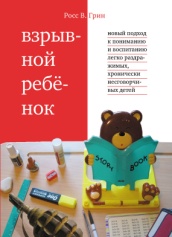       Грин, Росс В. Взрывной ребенок: новый подход к воспитанию и пониманию легко раздражимых детей. –  М., 2008. – 260 с.
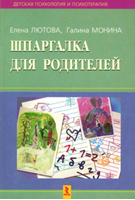        Лютова Е. К., Монина Г. Б.  Шпаргалка для родителей //  Eлена Лютова, Галина Монина. – С П б ., 2007. –  135 с. 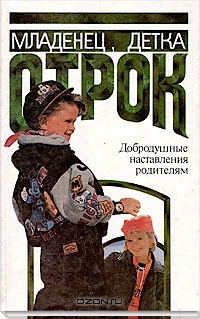       Младенец, детка, отрок: добродушные наставления родителям. – Ростов-на-Дону, 1995. – 571 с.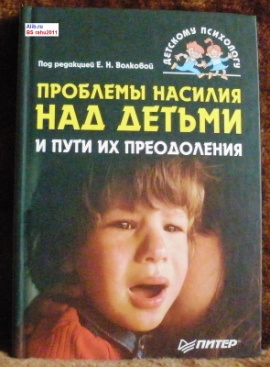 Проблемы насилия над детьми и пути их преодоления // под ред. Е. Н. Волкова. – СПб., 2008. – 240 с.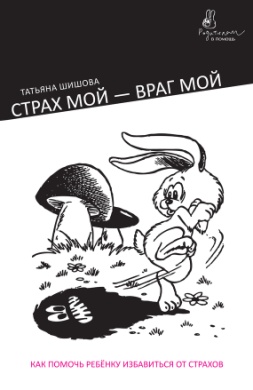 Шишова Т. Л. Страх мой – враг мой: как помочь ребенку избавиться от страхов // Татьяна Шишова. – М., 2012. – 142 с.  